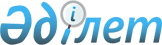 О внесении изменения и дополнений в постановление акимата Мангистауской области от 23 февраля 2015 года № 33 "Об утверждении расположения специальных стационарных помещений для распространения религиозной литературы и иных информационных материалов религиозного содержания, предметов религиозного назначения"Постановление акимата Мангистауской области от 5 февраля 2021 года № 29. Зарегистрировано Департаментом юстиции Мангистауской области 9 февраля 2021 года № 4457
      В соответствии с Законом Республики Казахстан от 11 октября 2011 года "О религиозной деятельности и религиозных объединениях" акимат Мангистауской области ПОСТАНОВЛЯЕТ:
      1. Внести в постановление акимата Мангистауской области от 23 февраля 2015 года № 33 "Об утверждении расположения специальных стационарных помещений для распространения религиозной литературы и иных информационных материалов религиозного содержания, предметов религиозного назначения" (зарегистрировано в Реестре государственной регистрации нормативных правовых актов за № 2653, опубликовано 7 апреля 2015 года в газете "Огни Мангистау") следующие изменение и дополнения:
      в приложении:
      по городу Актау:
      дополнить строкой, порядковый номер 10-1, следующего содержания:
      "
      ";
      по Бейнеускому району:
      строку, порядковый номер 11 исключить;
      по городу Жанаозен:
      дополнить строкой, порядковый номер 15, следующего содержания:
      "
      ".
      2. Государственному учреждению "Управление по делам религий Мангистауской области" обеспечить государственную регистрацию настоящего постановления в органах юстиции, его официальное опубликование в средствах массовой информации, размещение на интернет-ресурсе акимата Мангистауской области.
      3. Контроль за исполнением настоящего постановления возложить на заместителя акима Мангистауской области Калмуратову Г.М.
      4. Настоящее постановление вступает в силу со дня государственной регистрации в органах юстиции и вводится в действие по истечении десяти календарных дней после дня его первого официального опубликования.
					© 2012. РГП на ПХВ «Институт законодательства и правовой информации Республики Казахстан» Министерства юстиции Республики Казахстан
				
10-1
Книжный магазин
микрорайон 16, дом 60, нежилое помещение 27 
15
Магазин "Ummastore"
микрорайон Арай, проспект Мангистау, строение 8, торговый центр "Сулу", 2 этаж, бутик № 13
      Аким Мангистауской области

С. Трумов
